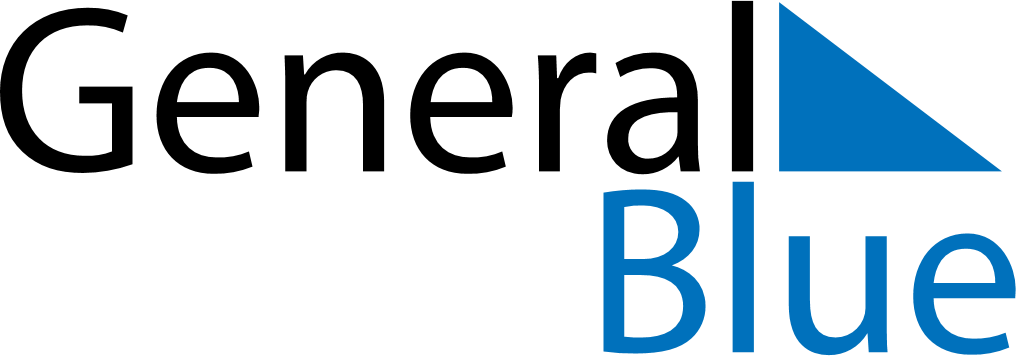 Central African Republic 2018 HolidaysCentral African Republic 2018 HolidaysDATENAME OF HOLIDAYJanuary 1, 2018MondayNew Year’s DayMarch 29, 2018ThursdayBoganda DayApril 2, 2018MondayEaster MondayMay 1, 2018TuesdayLabour DayMay 10, 2018ThursdayAscension DayMay 21, 2018MondayWhit MondayJune 15, 2018FridayEnd of Ramadan (Eid al-Fitr)June 30, 2018SaturdayGeneral Prayer DayAugust 13, 2018MondayIndependence DayAugust 15, 2018WednesdayAssumptionAugust 21, 2018TuesdayFeast of the Sacrifice (Eid al-Adha)November 1, 2018ThursdayAll Saints’ DayDecember 1, 2018SaturdayRepublic DayDecember 25, 2018TuesdayChristmas Day